A DUMP is defined as a bowl, when delivered, is likely to cause impact on the Bowling Surface.                                    Bowls likely to cause impact are those that leave the bowler in excess of 15cm or 6 inchesfrom the surface of the green.Pennant Bowling Dumping Reporting Process 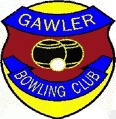 Initial complaint  To Green Keeper/ Proxy Green Keeper/Appointed Club Official                  Green Keeper to Umpire                 Umpire to Player’s Team Manager & Skipper                 Player’s Team Manager to player.Continuation of offenceUmpire to Team Manager requesting player be removed from game and that an infringement notice will be sent to BowlsSA ;                   Umpire to  fill in Infringement report          forwarded to BowlsSA .           Substitution may continue in place of payer removed from game.     ALL Non-Pennant Bowling Dumping Reporting Process Board to appoint 3 Nominated Appointees responsible for Counselling of Bowlers Identified as Dumping Bowls on Delivery. (Mixed Gender Group).ProcessAll club members have a responsibility to identify concern and inform the Green keeper/President of their concern. Greenkeeper / President to inform Club Umpire of Dumping Concern.Umpire to view player bowling, and if satisfied that dumping is occurring, refer Bowler to a Nominated Appointee of his/her choice.Nominated Appointee to counsel Bowler and offer   Coaching to correct delivery.      Use of Bowling Arm/Claw.    Procedure re use of Dumping mat.CommentIf a Non-Pennant bowler dumps bowls, they are to be spoken to by an Appointee and allowed to continue on that occasion if the concern is seen to be addressed.Umpire to assess if concern has been appropriately addressed.If dumping is not corrected and offers by Appointee not effective then bowler not be allowed to participate in any Bowling Activity on Gawler Bowling Club Greens until a Gawler Bowling Club Umpire confirms an acceptable delivery method is evident.  Gawler Bowling Club April 2019